Statutory Consultation QuestionnaireName……………………………………………………… (optional)Please comment below on any of the objectives, projects or policies enclosed in this document in this space below. Please feel free to continue on a separate sheet of paper if necessary OR simply email using the below link. Thank you for your interest and support. Return this page to:-Shireoaks Parish Council, c/o 78 Shireoaks Common, Shireoaks, Notts, S81 8PEOr send them by email to parish@shireoaksparish.f9.co.ukDEADLINE MONDAY 6th July 2015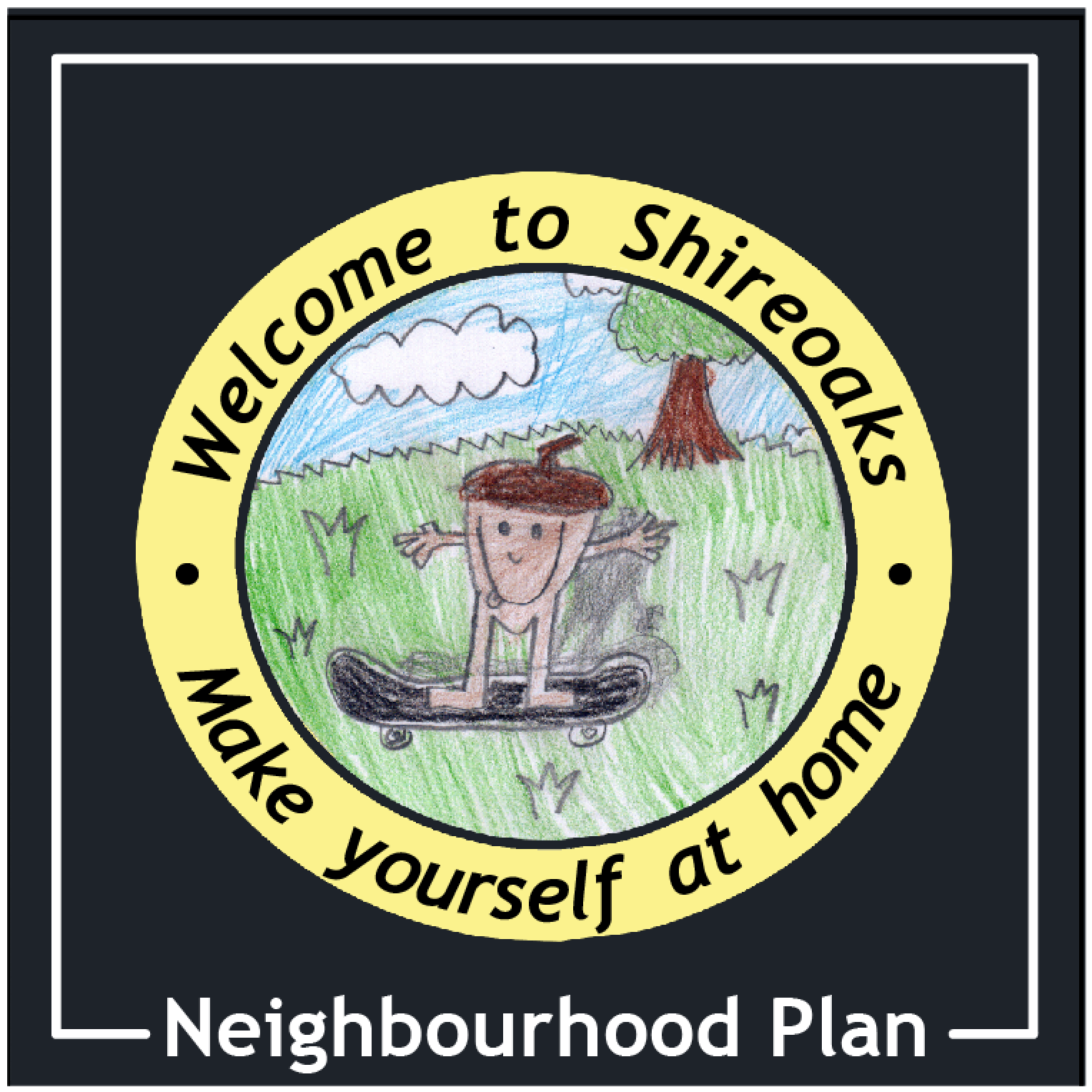 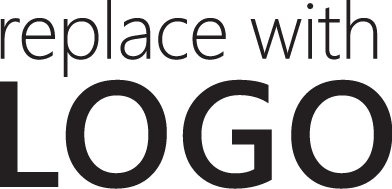 